Stadgar  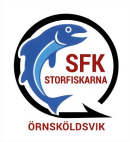 SFK Storfiskarna – Örnsköldsvik  Org.nr. 8889600-9894 1 kap Allmänna bestämmelser §1 Ändamål och syfte Sportfiskeklubben Storfiskarna är en sammanslutning av sportfiske- och naturintresserade  personer i Örnsköldsviks kommun med omnejd. Föreningen bildades 1978 och står för en  kombination av sportfiske, natur och idrott. Föreningen har till syfte: • Att främja medlemmarnas fiskeintresse och möjligheter att fiska. • Att befrämja sportfiske och fiskevård (Sveriges Sportfiske- och Fiskevårdsförbunds  syfte, bilaga 1). • Att bedriva upplysande verksamhet om natur- och biotopvård samt allemansrätt. • Att genom ungdomsverksamhet stimulera fiske- och naturintresse bland ungdomar. • Att främja folkhälsa genom rörelse och ett utökat intresse för idrott, sportfiske och  friluftsliv. • Att bedriva idrottslig verksamhet i form av castingsport i enlighet med  ”Idrottsrörelsens verksamhetsidé, vision och värdegrund” (1 kap RF:s stadgar, bilaga 2). • Att bedriva idrottsevenemang, träning, tävling och ungdomsläger i idrotten  castingsport. • Att främja gemenskap genom att skapa en plats där människor med ett gemensamt  intresse för sportfiske kan träffas, dela erfarenheter och bygga vänskap. • Att erbjuda medlemmarna möjligheter att öka sina kunskaper om sportfiske genom  workshops, seminarier, medlemsträffar och utbildningsaktiviteter. • Att fokusera på hållbart fiske och miljömedvetenhet genom att främja metoder och  beteenden som bidrar till bevarandet av fiskbestånd och deras livsmiljöer. Föreningen ska motverka all form av diskriminering samt aktivt verka för en drog- och  dopingfri verksamhet. §2 Föreningens namn, organisationsnummer och hemort Föreningens fullständiga namn är Sportfiskeklubben Storfiskarna, nedan genomgående  kallad föreningen. Föreningens organisationsnummer är 8889600-9894. Föreningen har sin hemort/säte i Örnsköldsviks kommun. §3 Sammansättning, tillhörighet med mera Föreningen består av de fysiska personer som har upptagits i föreningen som medlemmar. Föreningen är medlem i Sveriges Sportfiske- och Fiskevårdsförbund (Sportfiskarna) och dess  distrikt i Västernorrland.1 Föreningen är också medlem i specialidrottsförbundet (SF) Svenska Castingförbundet och är  därigenom även ansluten till Sveriges Riksidrottsförbund (RF). Genom medlemskap i SF är föreningen även medlem i distriktsidrottsförbundet (DF) RF-SISU  Västernorrland samt Svenska Castingsportförbundets Region Norr, vilket kan jämställas med specialidrottsdistriktsförbund (SDF) inom SF-distrikt Norr. Föreningen är skyldig att följa nämnda organisationers stadgar, tävlingsregler och beslut  fattade av dessa idrottsorgan. På begäran av RF eller vederbörande SF-, SDF- eller DF-styrelse är föreningen skyldig att  ställa föreningens handlingar till förfogande samt lämna av dessa organ begärda uppgifter. §4 Beslutande organ Föreningens beslutande organ är årsmötet, extra årsmöte och styrelsen. §5 Verksamhets- och räkenskapsår Föreningens verksamhetsår och räkenskapsår omfattar tiden från och med den 1 januari till  och med den 31 december. §6 Firmateckning  Föreningens firma tecknas av styrelsens ordförande och kassör var för sig. Styrelsen har rätt att delegera firmateckningsrätten utöver ordförande och kassör till en  eller flera särskilt utsedda personer. Den som genom delegation fått fullmakt att företräda föreningen ska återrapportera till  styrelsen. §7 Stadgeändring För ändring av dessa stadgar krävs beslut vid två på varandra följande årsmöten, varav ett  skall vara ett ordinarie årsmöte, med minst 2/3 av antalet avgivna röster. Förslag till ändring av stadgarna får skriftligen avges av såväl medlem som styrelsen. §8 Tvist/skiljeklausul Talan i tvist där parterna är enskild medlem, funktionär, förening, IdrottsAB, SDF, DF, SF eller  RF får inte väckas vid allmän domstol. Sådan tvist ska, utom i fall då annan särskild ordning är  föreskriven i RF:s stadgar eller SF:s stadgar, avgöras enligt fastställt reglemente för Idrottens  skiljenämnd. §9 Upplösning av föreningen Beslut om föreningens upplösning kan endast ske genom beslut av två på varandra följande  årsmöten varav ett ska vara ordinarie årsmöte. För upplösning av föreningen krävs beslut av  båda årsmötena med minst 2/3 av antalet avgivna röster. I beslut om upplösning av föreningen ska anges dels att föreningens tillgångar ska användas  till sportfiskefrämjande ändamål, dels var den upplösta föreningens handlingar med mera ska arkiveras, till exempel i folkrörelsearkiv eller motsvarande. Beslutet, tillsammans med kopior av styrelsens och årsmötets protokoll i ärendet, samt  revisionsberättelse jämte balans- och resultaträkningar, ska omedelbart skickas till  vederbörande SF och Sportfiskarna.2 2 kap Föreningens medlemmar §1 Medlemskap Alla personer med fiske-, natur- och idrottsintresse och som vill stödja föreningens ändamål  genom att söka inträde och betala föreskrivna avgifter samt efterlever klubbens stadgar och  föreskrifter har rätt att beviljas medlemskap. Ansökan om medlemskap får avslås endast om det kan antas att sökanden kommer att  motarbeta föreningens ändamål, idrottens värdegrund eller på annat sätt skada föreningens  intressen. Medlemskap beviljas av styrelsen eller av den som styrelsen delegerat beslutanderätten till.  Medlemskapet gäller tills vidare. Beslut att avslå medlemsansökan ska fattas av styrelsen eller av den som styrelsen delegerat  beslutanderätten till. Innan sådant beslut fattas ska personen i fråga ges tillfälle att inom viss  tid, minst 14 dagar, yttra sig över de omständigheter som är anledningen till att medlemskap  ifrågasätts.  I beslutet att avslå medlemsansökan ska skälen redovisas samt anges vad den  medlemssökande ska iaktta för att överklaga beslutet. Beslutet ska inom tre dagar från  dagen för beslutet skriftligen skickas till den som fått avslag på medlemsansökan. Beslut att avslå medlemsansökan får överklagas av den berörde inom tre veckor till  vederbörande SF. §2 Medlems skyldigheter och rättigheter Medlem • ska följa föreningens stadgar och beslut som fattats av föreningsorgan samt följa i 1  kap 3 § nämnda organisationers stadgar, tävlingsregler och beslut, • ska betala de avgifter som beslutats av föreningen, • godkänner genom sitt medlemskap att föreningen får behandla personuppgifter i  syfte att bedriva ändamålsenlig verksamhet i enlighet med vid var tid gällande  föreningsstadgar och i enlighet med eventuella övriga villkor för behandling av  personuppgifter som beslutats av föreningen, • har rätt att delta i sammankomster som anordnas för medlemmarna, • har rätt till information om föreningens angelägenheter i den utsträckning som följer  av 6 kap 2 §, samt • har inte rätt att ta del av föreningens behållning eller egendom vid upplösning av  föreningen. §3 Medlems deltagande i tävlingsverksamhet Medlem har rätt att delta i föreningens idrottsliga verksamhet under de former som är  vedertagna inom idrotten och på samma villkor som gäller för övriga medlemmar.  Föreningen har därvid rätt att uppställa särskilda villkor för utövande av vissa uppdrag. Vid deltagande i tävling eller uppvisning representerar medlem sin förening.  Föreningen bestämmer förutsättningarna för medlems deltagande i tävling eller uppvisning.  För deltagande i tävling eller uppvisning utanför Sverige krävs vederbörande SF:s  godkännande. 3 Är arrangören av tävlingen eller uppvisningen inte ansluten till det SF som administrerar  ifrågavarande idrottsgren, får medlemmen delta endast om detta SF godkänt tävlingen eller  uppvisningen. För deltagande i tävlingar sanktionerade av Sveriges Sportfiske- och Fiskevårdsförbund gäller  att deltagaren innehar ett giltigt individuellt medlemskap i förbundet. §4 Utträde Medlem, som önskar utträda ur föreningen, ska skriftligen anmäla detta. Har medlem vid  sådant utträde inte betalat föreskrivna avgifter till föreningen, bestämmer  föreningsstyrelsen om de ska betalas eller inte. Om medlem inte betalat medlemsavgift under två på varandra följande år, får föreningen  besluta om medlemskapets upphörande.  Om inte annat beslutas upphör medlemskapet enligt första eller andra stycket när  medlemmen avförs från medlemsförteckningen. Personen ska underrättas om att  medlemskapet har upphört. §5 Uteslutning med mera Medlem får, utan iakttagande av 4 § andra stycket, uteslutas om medlemmen, trots  påminnelser, har försummat att betala av föreningen beslutade avgifter. Medlem får också  uteslutas om medlemmen motarbetat föreningens verksamhet eller ändamål, brutit mot  föreningens stadgar, idrottens värdegrund eller på annat sätt skadat föreningens intressen. Uteslutning gäller i 12 månader vid första förseelsen och vid en andra förseelse leder det till  livstids uteslutning. Utesluten medlem stängs av från föreningens vatten och verksamhet. Om tillräckliga skäl för uteslutning inte föreligger får föreningen i stället meddela  medlemmen varning. Beslut om uteslutning eller varning får inte fattas utan att medlemmen inom viss av  föreningsstyrelsen angiven tid, minst 14 dagar, fått tillfälle att yttra sig över de  omständigheter som föranlett att medlemskapet ifrågasätts.  I beslut om uteslutning eller varning ska skälen redovisas samt anges vad medlemmen ska  iaktta för överklagande av beslutet. Beslutet ska inom tre dagar från dagen för beslutet  skickas till medlemmen. §6 Överklagande Beslut om att vägra medlemskap, medlemskapets upphörande eller varning får överklagas  till vederbörande SF enligt reglerna i 15 kap. RF:s stadgar. §7 Medlemskapets upphörande Beslut om upphörande av enskilds medlemskap gäller inte förrän klagotiden utgått, eller då  beslut överklagats, ärendet blivit slutligt avgjort. 3 kap Årsmöte §1 Tidpunkt och kallelse Årsmötet, som är föreningens högsta beslutande organ, hålls före utgången av februari månad på tid och plats som styrelsen bestämmer. 4 Kallelse till årsmötet och förslag till föredragningslista ska av styrelsen senast fyra veckor  före mötet tillhandahållas medlemmarna på sätt styrelsen bestämt. Vidare ska kallelse och  förslag till föredragningslista publiceras på föreningens hemsida och anslås i klubblokal eller  på annan lämplig plats. Har förslag väckts om stadgeändring, nedläggning eller  sammanslagning av föreningen med annan förening eller annan fråga av väsentlig betydelse  för föreningen eller dess medlemmar ska det anges i kallelsen. Verksamhetsberättelse, årsredovisning/årsbokslut, revisorernas berättelser,  verksamhetsplan med budget samt styrelsens förslag och inkomna motioner med styrelsens  yttrande ska finnas tillgängliga för medlemmarna senast en vecka före årsmötet. I kallelsen  ska anges var dessa handlingar finns tillgängliga. §2 Förslag till ärenden att behandlas av årsmötet Såväl medlem som styrelsen får avge förslag att behandlas av årsmötet. Förslag från medlem (motion) ska vara styrelsen tillhanda senast fyra veckor före årsmötet.  Styrelsen ska till årsmötet avge skriftligt yttrande över motionerna. §3 Sammansättning och beslutförhet Årsmöte består av närvarande röstberättigade medlemmar. Vid förfall får medlemmen  företrädas av ombud. Ombud får enbart företräda en medlem. Vårdnadshavare har dock rätt  att företräda sina omyndiga barn.  Mötet är beslutsmässigt med de röstberättigade medlemmar och ombud som är närvarande  på mötet. §4 Rösträtt samt yttrande- och förslagsrätt på årsmötet För att vara röstberättigad på årsmöte krävs: • att medlemmen under mötesåret fyller lägst 12 år;  • att medlemskap har beviljats minst två månader före årsmötet; och • att medlemsavgifter har betalats senast två månader före årsmötet.  Medlem som inte har rösträtt har yttrande- och förslagsrätt på mötet. §5 Ärenden vid årsmötet Vid årsmötet ska följande behandlas och protokollföras: 1. Fastställande av röstlängd för mötet. 2. Val av ordförande och sekreterare för mötet. 3. Val av protokolljusterare och rösträknare. 4. Fråga om mötet har utlysts på rätt sätt. 5. Fastställande av föredragningslista. 6. Styrelsens verksamhetsberättelse med årsredovisning/årsbokslut för det senaste  verksamhets-/räkenskapsåret. 7. Revisorernas berättelse över styrelsens förvaltning under det senaste verksamhets- /räkenskapsåret. 8. Fråga om ansvarsfrihet för styrelsen för den tid revisionen avser. 9. Fastställande av medlemsavgifter. 10. Fastställande av verksamhetsplan samt behandling av ekonomisk plan för kommande  verksamhets-/räkenskapsår.5 11. Behandling av styrelsens förslag och i rätt tid inkomna motioner. 12. Val av a. föreningens ordförande för en tid av ett år; b. halva antalet övriga ledamöter i styrelsen för en tid av två år; c. två suppleanter (ersättare) i styrelsen för en tid av ett år; d. två revisorer jämte suppleanter (ersättare) för en tid av ett år. I detta val får  inte styrelsens ledamöter delta; e. tre ledamöter i valberedningen för en tid av ett år, av vilka en ska utses till  ordförande; samt f. ombud till möten där föreningen har rätt att vara representerad genom  ombud. 13. Eventuella övriga frågor som anmälts under punkt 5. Beslut i fråga av större  ekonomisk eller annan avgörande betydelse för föreningen eller medlemmarna får  inte fattas om den inte varit med i kallelsen till mötet. §6 Valbarhet Valbar till styrelsen och valberedningen är röstberättigad medlem av föreningen.  Arbetstagare inom föreningen får dock inte väljas till ledamot eller suppleant i styrelsen,  valberedningen eller till revisor eller revisorssuppleant i föreningen. §7 Extra årsmöte Styrelsen kan kalla medlemmarna till extra årsmöte. Styrelsen är skyldig att kalla till extra årsmöte när en revisor eller minst en tiondel av  föreningens röstberättigade medlemmar begär det. Sådan framställning ska avfattas  skriftligen och innehålla skälen för begäran. När styrelsen mottagit en begäran om extra årsmöte ska den inom 14 dagar utlysa sådant  möte att hållas inom två månader från erhållen begäran. Kallelse med förslag till  föredragningslista för extra årsmöte ska senast sju dagar före mötet tillställas medlemmarna  på sätt styrelsen bestämt. Vidare ska kallelse och förslag till föredragningslista publiceras på  föreningens hemsida och anslås i klubblokal eller på annan lämplig plats. Underlåter styrelsen att utlysa eller kalla till extra årsmöte får de som gjort framställningen  vidta åtgärder enligt föregående stycke. Vid extra årsmöte får endast den eller de frågor som angetts i förslaget till föredragningslista  behandlas. §8 Beslut och omröstning  Beslut fattas med bifallsrop (acklamation) eller om så begärs efter omröstning (votering). Med undantag för de i 1 kap. 7 § första stycket och 1 kap. 9 § nämnda fallen avgörs vid  omröstning alla frågor genom enkel majoritet. Enkel majoritet kan vara antingen absolut  eller relativ. Val avgörs genom relativ majoritet. Med relativ majoritet menas att den (de) som erhållit  högsta antalet röster är vald (valda) oberoende av hur dessa röster förhåller sig till antalet  avgivna röster.  För beslut i andra frågor än val krävs absolut majoritet, vilket innebär mer än hälften av  antalet avgivna röster.6 Omröstning sker öppet. Om röstberättigad medlem begär det ska dock val ske slutet. Vid omröstning som inte avser val gäller vid lika röstetal det förslag som biträds av  ordföranden vid mötet, om ordföranden är röstberättigad. Är mötesordföranden inte  röstberättigad avgör lotten. Vid val ska i händelse av lika röstetal lotten avgöra. §9 Ikraftträdande Beslut fattade av årsmöte gäller från årsmötets avslutande om inte annat sägs. 4 kap Valberedning §1 Sammansättning  Valberedningen ska bestå av ordförande och två övriga ledamöter valda av årsmötet.  Valberedningen ska eftersträva att bestå av kvinnor och män samt att olika åldersgrupper  ska finnas representerade. Valberedningen ska utse en av övriga ledamöter till vice  ordförande. Valberedningen ska sammanträda när ordföranden eller minst halva antalet ledamöter så  bestämmer. §2 Åligganden Valberedningen ska bereda valen inför kommande årsmöte, och ska i detta arbete  fortlöpande under verksamhetsåret följa styrelsens och revisorernas arbete. Valberedningen ska senast två månader före årsmötet tillfråga dem vilkas mandattid utgår  vid mötets slut, om de vill kandidera för nästa mandattid. Därefter ska valberedningen  informera medlemmarna om eventuella avsägelser. Valberedningen ska upplysa  medlemmarna om att de har rätt att inkomma med förslag på kandidater.  Senast tre veckor före årsmötet ska valberedningen meddela röstberättigade medlemmar  sitt förslag, samt meddela namnen på de personer som i övrigt har föreslagits inför  valberedningen. Innan kandidatnominering påbörjas på årsmötet ska valberedningen meddela sitt förslag  beträffande det val nomineringen avser. De som ingår i valberedningen får inte obehörigen röja vad de i denna egenskap fått  kännedom om. 5 kap Revision §1 Revisorer och revision Föreningens räkenskaper och förvaltning ska årligen granskas av de av årsmötet utsedda  revisorerna. Revisorerna ska vara oberoende av dem som de har att granska. Revisorerna har rätt att fortlöpande ta del av föreningens räkenskaper, årsmötes- och  styrelseprotokoll och övriga handlingar. Föreningens räkenskaper för det senaste verksamhets- och räkenskapsåret ska vara  revisorerna tillhanda senast en månad före årsmötet.7 Revisorerna ska granska styrelsens förvaltning och räkenskaper för det senaste verksamhets och räkenskapsåret samt till styrelsen överlämna revisionsberättelse senast 14 dagar före  årsmötet. 6 kap Styrelsen §1 Sammansättning Styrelsen ska bestå av ordförande samt åtta övriga ledamöter. Styrelsen ska bestå av kvinnor  och män.  Styrelsen ska inom sig utse vice ordförande, sekreterare, kassör och de övriga  befattningshavare som behövs. Vid förhinder för ledamot ersätts ledamoten av suppleant. Om ledamot avgår i förtid  ersätter suppleanten ledamoten för tiden till och med nästföljande årsmöte. Styrelsen får utse adjungerad ledamot. Sådan ledamot har yttrande- och förslagsrätt men  inte rösträtt. Adjungerad ledamot får utses till befattning inom styrelsen.  §2 Styrelsens åligganden När årsmöte inte är samlat är styrelsen föreningens beslutande organ och ansvarar för  föreningens angelägenheter. Styrelsen ska – inom ramen för RF:s, vederbörande SF:s och förevarande stadgar – svara för  föreningens verksamhet samt tillvarata medlemmarnas intressen. Det åligger styrelsen särskilt att  • se till att föreningen följer gällande författningar och andra bindande regler, • verkställa av årsmötet fattade beslut, • planera, leda och fördela arbetet inom föreningen och för detta utarbeta  arbetsordning samt instruktioner för underliggande föreningsorgan, • ansvara för och förvalta föreningens medel, • fortlöpande informera medlemmarna om föreningens angelägenheter i den  utsträckning detta inte kan skada föreningens intressen, • tillställa revisorerna räkenskaper med mera enligt 5 kap. 1 §, och • förbereda årsmöte. Ordföranden ska leda styrelsens arbete och bevaka att styrelsen fullgör sina uppgifter enligt  föreningens stadgar och övriga för föreningen bindande regler och beslut. Har ordföranden  förhinder ska vice ordföranden träda in i ordförandens ställe.  Styrelsen ska besluta om fördelning av arbetsuppgifterna i övrigt genom en särskild  upprättad arbetsordning.  §3 Kallelse, beslutförhet och omröstning Styrelsen ska sammanträda på kallelse av ordföranden. Ordföranden är skyldig att kalla till  sammanträde då minst två ledamöter har begärt det. Underlåter ordföranden att utfärda  kallelse får de som gjort framställningen kalla till sammanträde. Styrelsen är beslutsmässig när samtliga ledamöter kallats och då minst halva antalet  ledamöter är närvarande. För alla beslut krävs att minst hälften av styrelsens samtliga 8 ledamöter är ense om beslutet. Vid lika röstetal har ordföranden utslagsröst. Röstning får  inte ske genom ombud.  Ordföranden får besluta att ärende ska avgöras genom skriftlig omröstning (beslut per  capsulam) eller vid telefonsammanträde eller med hjälp av annan teknisk utrustning.  Vid sammanträde eller beslutsfattande enligt föregående stycke ska protokoll upprättas.  Protokoll ska undertecknas av utsedd sekreterare och utsedd protokolljusterare för mötet.  Avvikande mening ska antecknas i protokollet. §4 Överlåtelse av beslutanderätten Styrelsen får överlåta sin beslutanderätt i enskilda ärenden eller i vissa grupper av ärenden  till kommitté eller annat organ eller till enskild medlem, anställd eller annan utsedd person. Den som fattat beslut med stöd av bemyndigande enligt föregående stycke ska fortlöpande  underrätta styrelsen härom. 7 kap Övriga föreningsorgan §1 Kommittéer, arbetsgrupper och andra underliggande föreningsorgan Föreningen ska för sin idrottsliga och övriga verksamhet ha följande sektioner/kommittéer:  • Castingsportkommitté • Fiskevattenkommitté • Flugfiskekommitté • Informationskommitté • Klubbstugekommitté • Ungdomskommitté • Tävlingskommitté, samt • i övrigt de kommittéer styrelsen beslutar att inrätta. Styrelsen får härutöver vid behov inrätta tillfälliga kommittéer och arbets- och  projektgrupper.  §2 Instruktioner Föreningens styrelse ska, i särskild instruktion eller på annat lämpligt sätt, fastställa de  befogenheter och skyldigheter som de underliggande organen/kommittéerna har. Varje kommitté ska utse en ansvarig/sammankallande som svarar för kommitténs  verksamhet och rapportering till styrelsen. §3 Budget och verksamhetsplan Sektion/kommitté för respektive verksamhet samt övriga fasta kommittéer ska upprätta  förslag till budget och verksamhetsplan för sektionen/kommittén att gälla under  nästföljande verksamhetsår. Budget och planen inges till styrelsen för godkännande på tid  som den bestämmer. Styrelsen gör de ändringar i budgeten och planen som bedöms vara  nödvändiga med hänsyn till föreningens skyldigheter i olika hänseenden, föreningens  ekonomiska ställning eller den väntade utvecklingen av verksamheten. §4 Återrapportering Den som fått bemyndigande av styrelsen enligt 6 kap. 4 § ska fortlöpande underrätta  styrelsen genom återrapportering i den ordning som styrelsen fastställt i instruktion.9 10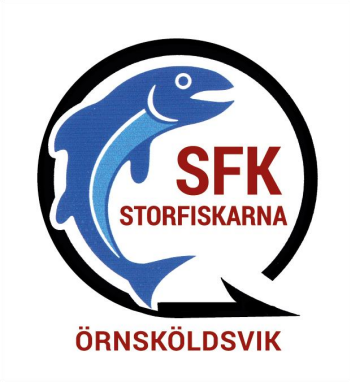 